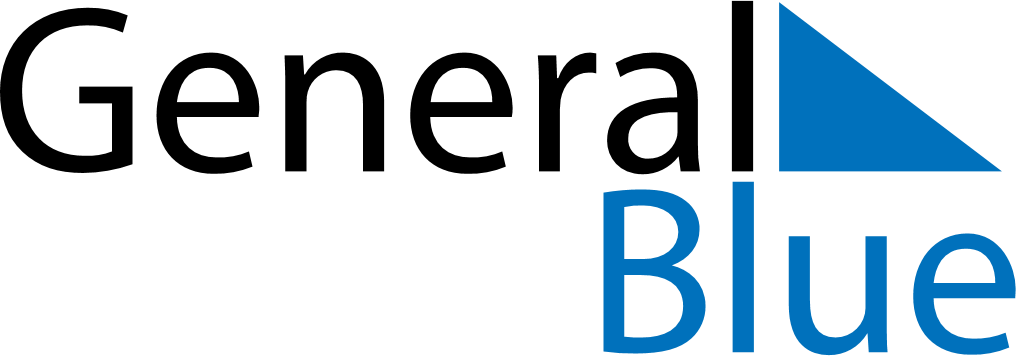 October 2022October 2022October 2022GabonGabonSUNMONTUEWEDTHUFRISAT12345678910111213141516171819202122232425262728293031